СОВЕТУЕМ ПРОЧИТАТЬ ЛЕТОМ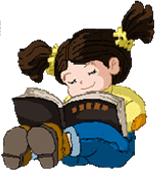 БУДУЩИМ ТРЕТЬЕКЛАССНИКАМАкимушкин И.И. Рассказы.Алексин А. «В стране вечных каникул».Гайдар А. «Чук и Гек».Линдгрен А. Три повести о Малыше и Карлсоне».Медведев М. «Баранкин, будь человеком!».Успенский Э. «Вниз по волшебной реке».Андерсен Г.Х. «Огниво».Киплинг Р. «Кошка, которая гуляла сама по себе».Родари Дж. «Голубая стрела»ЖЕЛАЕМ ИНТЕРЕСНОГО ЧТЕНИЯ!